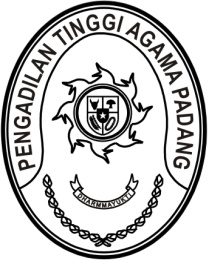 S  U  R  A  T      T  U  G  A  SNomor : W3-A/       /OT.01.2/7/2023Menimbang 	: 	Bahwa Pengadilan Tinggi Agama Padang akan mengadakan Konsolidasi Laporan Keuangan Wilayah Sumatera Barat (005.800) Semester 1 Tahun Anggaran 2023 kepada pengadilan Se-Sumatera Barat;Dasar	:	Keputusan Ketua Pengadilan Tinggi Agama Padang Nomor 
W3-A/1744/OT.01.2/VI/2023 tanggal 27 Juni 2023 tentang Penunjukan Panitia Penyelenggara Kegiatan Konsolidasi Laporan Keuangan Wilayah Sumatera Barat (005.800) Semester I Tahun Anggaran 2023 Pengadilan Tinggi Agama PadangMEMBERI TUGASKepada	: 	Nama	: H. Idris Latif, S.H., M.H.		NIP	: 196404101993031002		Pangkat/ Gol.Ru	: Pembina Utama Muda (IV/c)		Jabatan	: Sekretaris		Unit Kerja	: Pengadilan Tinggi Agama PadangUntuk	: 	Mengadakan kegiatan Konsolidasi Laporan Keuangan Wilayah Sumatera Barat (005.800) Semester I Tahun Anggaran 2023 pada tanggal 5 s.d 7 Juli 2023 di Pangeran City, Padang;						       	       4 Juli 2023       Ketua,Dr. Drs. H. Pelmizar, M.H.I.							       NIP. 195611121981031009Tembusan:Kepala Biro Keuangan Badan Urusan Administrasi Mahkamah Agung RI.